        Prot. n. 	991/VI.8			                               Bovino, 7.02.2022Ai docenti del I Ciclo Istituto Omnicomprensivo di BovinoSito webOggetto: Piano di dimensionamento della rete scolastica a.s. 2022-2023 - Costituzione del nuovo I. C. “Vico II Fontanelle - G.Paolo II” – Deliceto, ai sensi del DGR – Regione Puglia - n. 28 del 27.01.2022. In attuazione dell’Atto dirigenziale n. 115 del 30/09/2021, dell’Atto dirigenziale n. 211 del 27/12/2021, del “Piano regionale di dimensionamento scolastico e programmazione dell’offerta formativa per il triennio 2022/2023, 2023/2024 e 2024/2025”, adottato dalla Regione Puglia con D.G.R. n. 2206 del 27/12/2021 e modificato con D.G.R. n. 28 del 27/01/2022. Si indicano di seguito le Istituzioni scolastiche oggetto di dimensionamento, con i relativi nuovi codici meccanografici. Si porta a conoscenza del personale docente interessato i nuovi codici meccanografici, che saranno comunque riportati nei Bollettini Ufficiali del Ministero dell’Istruzione per l’a.s. 2022/2023.I docenti di scuola dell’Infanzia, Primaria e Secondaria di I Grado, attualmente titolari presso l’I.OC. di Bovino, in servizio nei plessi di Deliceto, possono esprimere l’opzione per ottenere la titolarità presso il nuovo I.C. “Vico II Fontanelle – Giovanni Paolo II”, compilando e restituendo entro il 15 febbraio p.v., il modulo di seguito allegato. Il Dirigente Scolastico Prof. Ottone Perrina Firma autografa sostituita a mezzo Stampa ai sensi art.3 comma 2, lgs. n. 39/1993Al Dirigente ScolasticoIstituto Omnicomprensivo di BovinoOggetto: Piano di dimensionamento della rete scolastica a.s. 2022-2023 - Costituzione del nuovo I. C. “Vico II Fontanelle - G. Paolo II” – Deliceto, ai sensi del DGR – Regione Puglia - n. 28 del 27.01.2022. Il/la sottoscritto/a ……………………………………………………………….. nato/a a ………………………………………………….. il ……………………………….. docente a tempo indeterminato nella classe di conc. ………………………….. presso la sede di _______________________ DICHIARAla propria volontà di esercitare il diritto di opzione verso il nuovo I.C. “VICO II FONTANELLE – GIOVANNI PAOLO II” con sede in Deliceto.Bovino li …………………In fede                                                                                                         ………………………………………..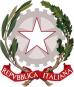 ISTITUTO OMNICOMPRENSIVO DEI MONTI DAUNIScuola Infanzia, Primaria e Secondaria di I GradoBOVINO - CASTELLUCCIO DEI SAURI - DELICETO - PANNIIstituto Istruzione Superiore di II GradoACCADIA - BOVINO - DELICETO Via dei Mille n. 10  - 71023   BOVINO (FG) - C.F. 80031240718  -  C.M. FGIC81600Nwww.istitutocomprensivobovino.edu.it e-mail: fgic81600n@istruzione.it fgic81600n@pec.istruzione.itUff. Amm.  tel. 0881/912067 – 913089www.istitutocomprensivobovino.edu.it e-mail: fgic81600n@istruzione.it fgic81600n@pec.istruzione.itUff. Amm.  tel. 0881/912067 – 913089I.C. “VICO II FONTANELLE – GIOVANNI PAOLO II” (sede direttiva: Deliceto)I.C. “VICO II FONTANELLE – GIOVANNI PAOLO II” (sede direttiva: Deliceto)DOPO IL DIMENSIONAMENTOI.C. “VICO II FONTANELLE – GIOVANNI PAOLO II”FGIC88300C FGAA883019 Vico II Fontanelle - Deliceto FGEE88301E Vico II Fontanelle - Deliceto FGMM88301D Francesco De Matteo - Deliceto+FGAA88302A Papa Giovanni Paolo II - CandelaFGEE88302G Papa Giovanni Paolo II - Candela FGMM88302E Papa Giovanni Paolo II - Candela FGAA88303B Giuseppe Piccolo - Rocchetta Sant’Antonio FGEE88303L Francesco De Sanctis - Rocchetta Sant’Antonio FGMM88303G Francesco De Sanctis - Rocchetta Sant’AntonioSEDI DI ORGANICO DEI DOCENTI FGAA883008 Scuola dell’infanzia FGEE88301E Scuola primaria FGMM88301D Scuola secondaria di I grado